Instrumen Penelitian Instrumen TesDibawah ini merupakan data nilai ulangan pada kelas A dan kelas B,  Perhatikan dua data berikut ini:Nilai Kelas A : 52, 64, 92, 84, 76, 84, 64, 92, 92, 94Nilai Kelas B : 84, 64, 64, 76, 52, 84, 92, 92, 92 ,100Bantulah ibu dina untuk menentukan kelas mana yang memiliki rata-rata nilai ulangan matematika paling tinggi!Data dibawah ini menunjukkan jenis film yang disukai siswa dari kelas 8C: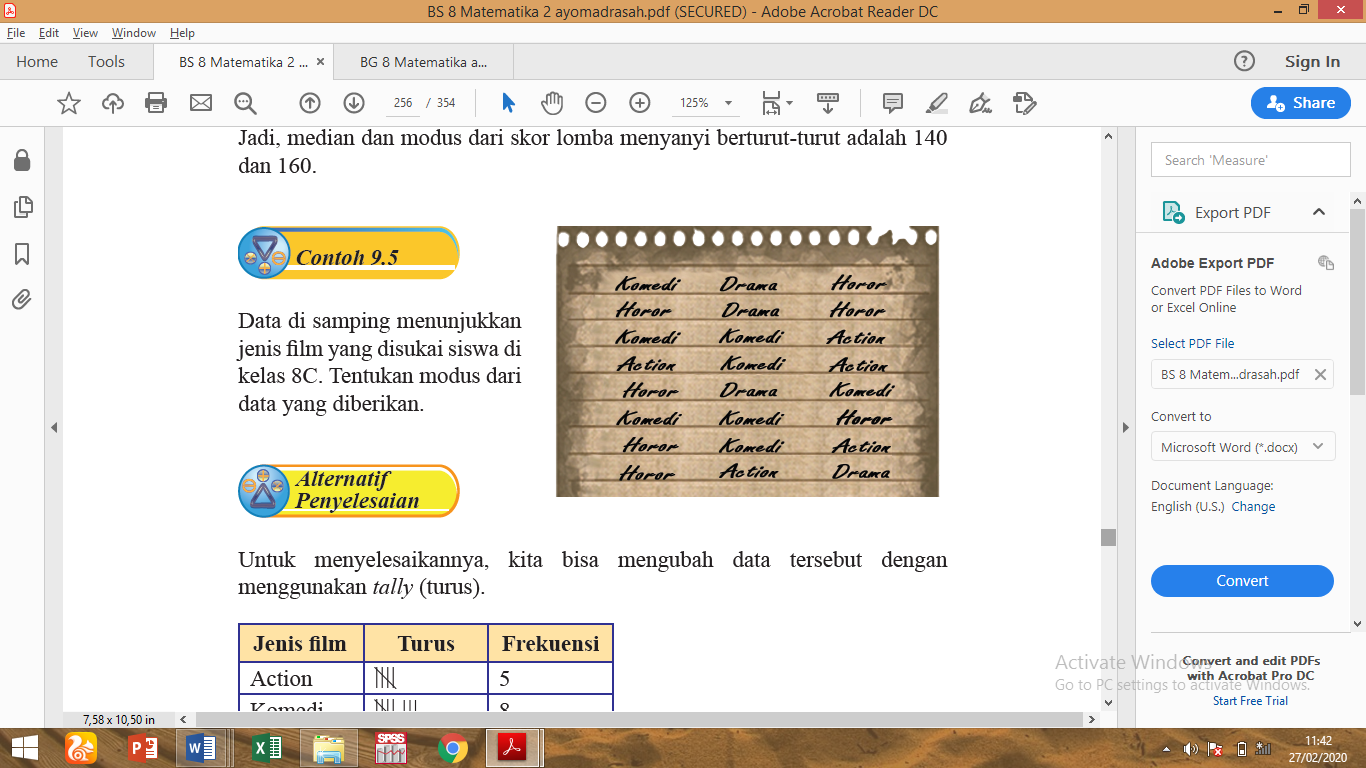 Berdasarkan data tersebut, apakah kalian dapat menemukan modusnya? Berikan alasanmu!Kelas 7B pada SMP Tunas Dua telah melaksanakan Ujian Tengah Semester yang diselenggarakan minggu lalu. Data dikumpulkan dan pak Aron melakukan penilaian, lalu pak Aron menyajikan data nilai ulangan matematika pada kelas 7B ke dalam bentuk diagram garis sebagai berikut:   Setelah dilakukan pengecekan ulang, ternyata pak Aron belum memasukkan data nilai ulangan matematika Ren yaitu 10 ke dalam diagram tersebut. Tentukan jangkauan interkuartilnya setelah pak Aron menambahkan nilai ulangan matematika Ren.Instrumen Angket (Adopsi dari penelitian Ira Nurhasanah)INSTRUMEN ANGKET KONSENTRASI BELAJARNama 	   :Kelas 	   :Sekolah  :PETUNJUK PENGISIAN : Sebelum anda mengisinya, bacalah terlebih dahulu dengan seksama.Pilihlah dengan memberi tanda cek (√) pada salah satu jawaban yang paling sesuai dengan diri anda. Semua jawaban tidak ada yang salah ataupun benar, dan tidak ada kaitannya dengan nilai anda.Keterangan : SL : SelaluSR : SeringKK : Kadang-kadang TP : Tidak Pernah No.PernyataanPilihan JawabanPilihan JawabanPilihan JawabanPilihan JawabanNo.PernyataanSLSRKKTP1Saya memperhatikan guru dengan sungguh-sungguh saat pelajaran matematika dimulai.2Saya memiliki keinginan yang sangat kuat untuk belajar matematika.3Saya tidak memiliki semangat untuk belajar matematika.4Saya tidak merasa jenuh ketika pembelajaran matematika berlangsung. 5Saya menyukai cara guru mengajar matematika.6Saya tidak dapat memahami pelajaran matematika dengan cepat.7Saya merasa fokus dalam belajar jika suasana kelas tenang.8Fokus belajar saya terganggu jika ada teman yang berbicara atau berisik.9Jam pelajaran matematika pada siang hari tidak membuat fokus saya berkurang.10Saya merasa bosan ketika mengikuti pelajaran matematika.11Saya mondar-mandir saat pembelajaran matematika berlangsung.12Saya mengajukan pertanyaan ketika ada yang tidak dimengerti saat pembelajaran matematika.13Saya duduk dengan tegap ketika mengikuti pelajaran matematika.14Saya berbicara dengan teman saat pembelajaran matematika berlangsung.15Saya mengalami kesulitan saat pembelajaran matematika.16Saya merasa kesal jika ada teman saya yang berpendapat atau bertanya pada saat pembelajaran matematika.17Saya malas menulis catatan matematika.18Saya mengerjakan tugas matematika.19Saya dapat mengerjakan matematika dengan cepat.20Saya masih mengingat pelajaran yang diberikan setelah pembelajaran matematika berlangsung.21Saya tidak mengulangi pelajaran matematika di rumah.22Saya mendapat nilai seratus dalam pelajaran matematika.